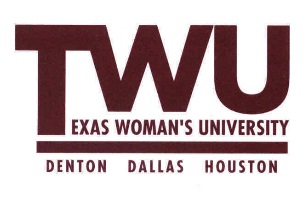 INSTITUTIONAL REVIEW BOARD940-898-3378 (Denton & Dallas)713-794-2480 (Houston)https://twu.edu/institutional-review-board-irb/INSTITUTIONAL REVIEW BOARD940-898-3378 (Denton & Dallas)713-794-2480 (Houston)https://twu.edu/institutional-review-board-irb/INSTITUTIONAL REVIEW BOARD940-898-3378 (Denton & Dallas)713-794-2480 (Houston)https://twu.edu/institutional-review-board-irb/INSTITUTIONAL REVIEW BOARD940-898-3378 (Denton & Dallas)713-794-2480 (Houston)https://twu.edu/institutional-review-board-irb/MODIFICATION REQUESTMODIFICATION REQUESTEmail the completed form to irb@twu.edu. To facilitate the processing of the request, please include the PI name, campus, and protocol number in the subject line. Allow one to two weeks for the modification request to be reviewed. The modifications requested on this form may not be implemented until you receive the official notification that this modification is approved. Email the completed form to irb@twu.edu. To facilitate the processing of the request, please include the PI name, campus, and protocol number in the subject line. Allow one to two weeks for the modification request to be reviewed. The modifications requested on this form may not be implemented until you receive the official notification that this modification is approved. Email the completed form to irb@twu.edu. To facilitate the processing of the request, please include the PI name, campus, and protocol number in the subject line. Allow one to two weeks for the modification request to be reviewed. The modifications requested on this form may not be implemented until you receive the official notification that this modification is approved. Email the completed form to irb@twu.edu. To facilitate the processing of the request, please include the PI name, campus, and protocol number in the subject line. Allow one to two weeks for the modification request to be reviewed. The modifications requested on this form may not be implemented until you receive the official notification that this modification is approved. Email the completed form to irb@twu.edu. To facilitate the processing of the request, please include the PI name, campus, and protocol number in the subject line. Allow one to two weeks for the modification request to be reviewed. The modifications requested on this form may not be implemented until you receive the official notification that this modification is approved. Email the completed form to irb@twu.edu. To facilitate the processing of the request, please include the PI name, campus, and protocol number in the subject line. Allow one to two weeks for the modification request to be reviewed. The modifications requested on this form may not be implemented until you receive the official notification that this modification is approved. Email the completed form to irb@twu.edu. To facilitate the processing of the request, please include the PI name, campus, and protocol number in the subject line. Allow one to two weeks for the modification request to be reviewed. The modifications requested on this form may not be implemented until you receive the official notification that this modification is approved. Email the completed form to irb@twu.edu. To facilitate the processing of the request, please include the PI name, campus, and protocol number in the subject line. Allow one to two weeks for the modification request to be reviewed. The modifications requested on this form may not be implemented until you receive the official notification that this modification is approved. Email the completed form to irb@twu.edu. To facilitate the processing of the request, please include the PI name, campus, and protocol number in the subject line. Allow one to two weeks for the modification request to be reviewed. The modifications requested on this form may not be implemented until you receive the official notification that this modification is approved. 1. 	Protocol #1. 	Protocol #2. Campus2. Campus2. Campus3. 	Principal Investigator3. 	Principal Investigator3. 	Principal Investigator3. 	Principal InvestigatorLast Name, First NameLast Name, First NameLast Name, First NameLast Name, First NameLast Name, First Name4. 	Title of Study4. 	Title of Study4. 	Title of Study4. 	Title of StudyRESEARCH TEAM CHANGESRESEARCH TEAM CHANGESRESEARCH TEAM CHANGESRESEARCH TEAM CHANGESRESEARCH TEAM CHANGESRESEARCH TEAM CHANGESRESEARCH TEAM CHANGESRESEARCH TEAM CHANGESRESEARCH TEAM CHANGES5. 	Are you adding a research team member? 		 Yes      No	If yes, provide the name, email address, role on project of each individual to be added and attach a current training certificate:5. 	Are you adding a research team member? 		 Yes      No	If yes, provide the name, email address, role on project of each individual to be added and attach a current training certificate:5. 	Are you adding a research team member? 		 Yes      No	If yes, provide the name, email address, role on project of each individual to be added and attach a current training certificate:5. 	Are you adding a research team member? 		 Yes      No	If yes, provide the name, email address, role on project of each individual to be added and attach a current training certificate:5. 	Are you adding a research team member? 		 Yes      No	If yes, provide the name, email address, role on project of each individual to be added and attach a current training certificate:5. 	Are you adding a research team member? 		 Yes      No	If yes, provide the name, email address, role on project of each individual to be added and attach a current training certificate:5. 	Are you adding a research team member? 		 Yes      No	If yes, provide the name, email address, role on project of each individual to be added and attach a current training certificate:5. 	Are you adding a research team member? 		 Yes      No	If yes, provide the name, email address, role on project of each individual to be added and attach a current training certificate:5. 	Are you adding a research team member? 		 Yes      No	If yes, provide the name, email address, role on project of each individual to be added and attach a current training certificate:6. 	Are you removing a research team member? 	 Yes      No	If yes, provide the name of each individual to be removed:6. 	Are you removing a research team member? 	 Yes      No	If yes, provide the name of each individual to be removed:6. 	Are you removing a research team member? 	 Yes      No	If yes, provide the name of each individual to be removed:6. 	Are you removing a research team member? 	 Yes      No	If yes, provide the name of each individual to be removed:6. 	Are you removing a research team member? 	 Yes      No	If yes, provide the name of each individual to be removed:6. 	Are you removing a research team member? 	 Yes      No	If yes, provide the name of each individual to be removed:6. 	Are you removing a research team member? 	 Yes      No	If yes, provide the name of each individual to be removed:6. 	Are you removing a research team member? 	 Yes      No	If yes, provide the name of each individual to be removed:6. 	Are you removing a research team member? 	 Yes      No	If yes, provide the name of each individual to be removed:STUDY MODIFICATIONSSTUDY MODIFICATIONSSTUDY MODIFICATIONSSTUDY MODIFICATIONSSTUDY MODIFICATIONSSTUDY MODIFICATIONSSTUDY MODIFICATIONSSTUDY MODIFICATIONSSTUDY MODIFICATIONS7.	Describe in detail any changes other than those listed above for the research team. (If no other changes are requested other than those listed above, please state “none.”)7.	Describe in detail any changes other than those listed above for the research team. (If no other changes are requested other than those listed above, please state “none.”)7.	Describe in detail any changes other than those listed above for the research team. (If no other changes are requested other than those listed above, please state “none.”)7.	Describe in detail any changes other than those listed above for the research team. (If no other changes are requested other than those listed above, please state “none.”)7.	Describe in detail any changes other than those listed above for the research team. (If no other changes are requested other than those listed above, please state “none.”)7.	Describe in detail any changes other than those listed above for the research team. (If no other changes are requested other than those listed above, please state “none.”)7.	Describe in detail any changes other than those listed above for the research team. (If no other changes are requested other than those listed above, please state “none.”)7.	Describe in detail any changes other than those listed above for the research team. (If no other changes are requested other than those listed above, please state “none.”)7.	Describe in detail any changes other than those listed above for the research team. (If no other changes are requested other than those listed above, please state “none.”)8.	Attachments (Please check any documents that will be modified as a result of this modification. Any documents marked below should be attached to the email.)8.	Attachments (Please check any documents that will be modified as a result of this modification. Any documents marked below should be attached to the email.)8.	Attachments (Please check any documents that will be modified as a result of this modification. Any documents marked below should be attached to the email.)8.	Attachments (Please check any documents that will be modified as a result of this modification. Any documents marked below should be attached to the email.)8.	Attachments (Please check any documents that will be modified as a result of this modification. Any documents marked below should be attached to the email.)8.	Attachments (Please check any documents that will be modified as a result of this modification. Any documents marked below should be attached to the email.)8.	Attachments (Please check any documents that will be modified as a result of this modification. Any documents marked below should be attached to the email.)8.	Attachments (Please check any documents that will be modified as a result of this modification. Any documents marked below should be attached to the email.)8.	Attachments (Please check any documents that will be modified as a result of this modification. Any documents marked below should be attached to the email.)  Consent form  Training Certificate(s)  Flyer or other recruitment material  Agency approval   Consent form  Training Certificate(s)  Flyer or other recruitment material  Agency approval   Consent form  Training Certificate(s)  Flyer or other recruitment material  Agency approval   Consent form  Training Certificate(s)  Flyer or other recruitment material  Agency approval   Consent form  Training Certificate(s)  Flyer or other recruitment material  Agency approval   Data collection instrument(s)  Other (     )  Other (     )  Data collection instrument(s)  Other (     )  Other (     )  Data collection instrument(s)  Other (     )  Other (     )ASSURANCES: By emailing this request I certify that the information provided on this form is accurate and that no changes will be implemented until written approval is received from the IRB. ASSURANCES: By emailing this request I certify that the information provided on this form is accurate and that no changes will be implemented until written approval is received from the IRB. ASSURANCES: By emailing this request I certify that the information provided on this form is accurate and that no changes will be implemented until written approval is received from the IRB. ASSURANCES: By emailing this request I certify that the information provided on this form is accurate and that no changes will be implemented until written approval is received from the IRB. ASSURANCES: By emailing this request I certify that the information provided on this form is accurate and that no changes will be implemented until written approval is received from the IRB. ASSURANCES: By emailing this request I certify that the information provided on this form is accurate and that no changes will be implemented until written approval is received from the IRB. ASSURANCES: By emailing this request I certify that the information provided on this form is accurate and that no changes will be implemented until written approval is received from the IRB. ASSURANCES: By emailing this request I certify that the information provided on this form is accurate and that no changes will be implemented until written approval is received from the IRB. ASSURANCES: By emailing this request I certify that the information provided on this form is accurate and that no changes will be implemented until written approval is received from the IRB. For office use only:Date Received:	     Other notes:	     